COUNCILFiftieth Ordinary Session
Geneva, October 28, 2016Report on activities during the first nine months of 2016prepared by the Office of the Union

Disclaimer:  this document does not represent UPOV policies or guidanceEXECUTIVE SUMMARYComposition of the Union	As of September 30, 2016, the Union comprised 74 members.  Fifty-six members were bound by the 1991 Act of the UPOV Convention, 17 members were bound by the 1978 Act and one member was bound by the 1961 Convention as amended by the 1972 Act.  Annex I provides the status of the members of the Union in relation to the Convention and its various Acts, as of September 30, 2016.Sessions of the Council and its Subsidiary Bodies	The Council held an extraordinary session in March 2016, under the chairmanship of Mr. Luis Salaices (Spain), President of the Council.  The session was attended by 35 members of the Union, one observer State and five observer organizations.  The Consultative Committee held one session in March 2016, under the chairmanship of Mr. Salaices.	In March 2016, the CAJ held no session and the TC held one session.  The TC-EDC held meetings in January and March.  The timing and location of the TWP sessions and their associated preparatory workshops were as follows:BMT:	Moscow, Russian Federation (May)TWA:	Mexico City, Mexico (July)TWC:	Shanghai, China (June)TWO:	Gimcheon City, Republic of Korea (June)TWV:	Brno, Czech Republic (June/July)Courses, Seminars, Workshops, Missions, Important Contacts	During the first nine months of 2016, the Office undertook a total of 61 missions (47 outside Geneva and 14 in Geneva), as reported in paragraphs 18 to 103.	One session of each the UPOV Distance Learning Courses DL-205 “Introduction to the UPOV System of Plant Variety Protection under the UPOV Convention”, DL-305 “Examination of applications for plant breeders’ rights” (DL-305A and DL305B in one course), DL-305A “Administration of Plant Breeders’ Rights” and DL-305B “DUS Examination” was organized.  A breakdown of the students participating in the UPOV distance learning courses DL-205 and DL-305 is included in Annex II.Relations with States and Organizations	The Office provided assistance on plant variety protection legislation to four members of the Union and provided information on the elements required for the deposit of an instrument of accession to, or ratification of the 1991 Act of the UPOV Convention, to two members of the Union.  It also provided advice and assistance on the development of plant variety protection legislation according to the 1991 Act of the UPOV Convention and/or on the procedure to accede to the UPOV Convention to 18 potential members of the Union.4.	The Office met with representatives of 12 intergovernmental organizations to coordinate activities or to provide information on UPOV and participated in events organized by four professional associations in order to follow developments in the practical application of plant variety protection at a global and regional level.Publications	The Office published:  86 updates of the Plant Variety Database (PLUTO) and seven new or revised adopted Test Guidelines.Table of contentsI.	COMPOSITION OF THE UNION	3Members	3Situation in Relation to the Various Acts of the Convention	3States/Organizations that have initiated the procedure to become a member of the Union	3II.	SESSIONS OF THE COUNCIL AND ITS SUBSIDIARY BODIES	3Council	3Consultative Committee	4Administrative and Legal Committee, Technical Committee, Technical Working Parties and Working Group on Biochemical and Molecular Techniques, and DNA-Profiling in Particular	5III.	COURSES, SEMINARS, WORKSHOPS, MISSIONS, IMPORTANT CONTACTS	6Individual activities	6Distance Learning Courses	12IV.	RELATIONS WITH STATES AND ORGANIZATIONS	12V.	PUBLICATIONS	13ANNEX I:	Members of the UnionANNEX II:	Participation in the UPOV Distance Learning CoursesAppendix:	Acronyms and abbreviationsI.	COMPOSITION OF THE UNIONMembers	As of September 30, 2016, the Union comprised 74 members:  African Intellectual Property Organization, Albania, Argentina, Australia, Austria, Azerbaijan, Belarus, Belgium, Bolivia (Plurinational State of), Brazil, Bulgaria, Canada, Chile, China, Colombia, Costa Rica, Croatia, Czech Republic, Denmark, Dominican Republic, Ecuador, Estonia, European Union, Finland, France, Georgia, Germany, Hungary, Iceland, Ireland, Israel, Italy, Japan, Jordan, Kenya, Kyrgyzstan, Latvia, Lithuania, Mexico, Montenegro, Morocco, Netherlands, New Zealand, Nicaragua, Norway, Oman, Panama, Paraguay, Peru, Poland, Portugal, Republic of Korea, Republic of Moldova, Romania, Russian Federation, Serbia, Singapore, Slovakia, Slovenia, South Africa, Spain, Sweden, Switzerland, the former Yugoslav Republic of Macedonia, Trinidad and Tobago, Tunisia, Turkey, Ukraine, United Kingdom, United Republic of Tanzania, United States of America, Uruguay, Uzbekistan and Viet Nam.Situation in Relation to the Various Acts of the Convention	On September 30, 2016, the situation of the members of the Union in relation to the Convention and its various Acts was as follows: 	(a)	one member was bound by the 1961 Convention as amended by the 1972 Act;	(b)	17 members were bound by the 1978 Act;	(c)	56 members were bound by the 1991 Act.	Annex I provides the status of the members of the Union in relation to the Convention and its various Acts, as of September 30, 2016.States/Organizations that have initiated the procedure to become a member of the Union	Under Article 34(3) of the 1991 Act, “any State which is not a member of the Union and any intergovernmental organization shall, before depositing its instrument of accession, ask the Council to advise it in respect of the conformity of its laws with the provisions of this Convention.”	No requests were received for examination of laws by the Council at its thirty-third extraordinary session, which was held in Geneva on March 17, 2016.II.	SESSIONS OF THE COUNCIL AND ITS SUBSIDIARY BODIESCouncil	The Council held its thirty-third extraordinary session on March 17, 2016, under the chairmanship of Mr. Luis Salaices (Spain), President of the Council.  At that session, the Council:	(a)	agreed that it would not be possible to adopt document UPOV/EXN/PPM/1 “Explanatory Notes on Propagating Material under the UPOV Convention”, on the basis of document UPOV/EXN/PPM/1 Draft 6, and requested the Administrative and Legal Committee (CAJ) to consider document UPOV/EXN/PPM/1 Draft 6 at its seventy-third session, to be held in October 2016.  The Council agreed that the comments made on document UPOV/EXN/PPM/1 Draft 6, by the Consultative Committee at its ninety-first session and at the “Seminar on Propagating and Harvested Material in the context of the UPOV Convention”, to be held in Geneva on October 24, 2016, should be considered by the CAJ in conjunction with document UPOV/EXN/PPM/1 Draft 6;	(b)	noted the work of the Consultative Committee at its ninety-first session, held on March 17, 2016, as set out in document C(Extr.)/33/3;	(c)	with the agreement of the Director General of the World Intellectual Property Organization (WIPO) (see Article 8(1) of the WIPO/UPOV Agreement), decided to make an exception for Ms. Hend Madhour, in relation to Staff Regulation 4.16 (a), to provide for a maximum additional two-year extension of the temporary appointment of Ms. Madhour in order for her to continue her functions in relation to the “Electronic application form project” (EAF Project);	(d)	decided to establish a separate UPOV bank account to hold funds allocated for financing UPOV’s After-Service Health Insurance (ASHI) liability, and that the amount represented by the provisions for ASHI obligations at the end of the 2014-2015 biennium, together with the balance from the 6 per cent charge after deduction of the respective biennium’s payments, if any, be transferred to that account starting from the 2016-2017 biennium and to apply to that account the investment policy that WIPO applied to the account for financing WIPO’s ASHI liability;	(e)	approved the organization of a “Symposium on possible interrelations between the International Treaty on Plant Genetic Resources for Food and Agriculture (ITPGRFA) and the International Convention for the Protection of New Varieties of Plants (UPOV Convention)”, to be held at UPOV Headquarters in Geneva, on October 26, 2016, as set out in document C(Extr.)/33/3, paragraphs 28 and 29;	(f)	approved the draft program for the “Seminar on Propagating and Harvested Material in the context of the UPOV Convention”, to be held in Geneva on October 24, 2016, as set out in document C(Extr.)/33/3, paragraphs 30 to 32, and its Annex;	(g)	approved a revision of document C/49/8 Rev. “Calendar of Meetings in 2016”; and	(h)	approved a draft press release.Consultative Committee	The Consultative Committee held its ninety-first session on March 17, 2016, under the chairmanship of Mr. Luis Salaices (Spain).  At that session, in addition to making recommendations to the Council on the adoption of documents, the preparation of the calendar of meetings and a press release, the Consultative Committee:	(a)	noted that, on the basis of the risk assessment of UPOV, there had been no internal audit of UPOV in 2015;	(b)	noted that the Secretary-General had not been made aware of the need for any investigations in UPOV in 2015;	(c)	noted the information contained in the Independent Advisory and Oversight Committee (IAOC) quarterly reports for 2015 (documents WO/IAOC/36/2, WO/IAOC/37/2, WO/IAOC/38/1 and WO/IAOC/39/1), and in the IAOC Annual Report 2014-2015 (document WO/GA/47/2);	(d)	noted the developments concerning the evaluation of the program of activities of UPOV by the Internal Oversight Division (IOD);	(e)	noted the oral report by the Controller concerning the consideration of document A/70/590 by the Advisory Committee on Administrative and Budgetary Questions (ACABQ) of the United Nations;	(f)	noted that the upcoming session of the High-Level Committee on Management (HLCM) from the member organizations of the United Nations system, to be held in Vienna later in March 2016, would consider the financing of long-term employee benefits;	(g)	with regard to possible measures for the containment of after-service health insurance liabilities, noted the administrative efficiency of any UPOV measures being consistent with WIPO measures and agreed that the plans of WIPO on this matter, which would be developed with due consideration for the measures developed by the Working Group of the UN CEB Finance and Budget Network, should be presented to the Consultative Committee;	(h)	noted the developments concerning the development of a prototype electronic form and considered the plans for the development of the prototype electronic application form Version 2 (PV2);	(i)	noted the oral report by the Vice Secretary-General of the Seventh Meeting on the Development of a Prototype Electronic Form (“EAF/7 meeting”), held on March 16, 2016;	(j)	considered and agreed the requirements in relation to the possible implementation of an operational system;	(k)	agreed, subject to approval by the participants to the EAF project, the CAJ and the Consultative Committee, to seek the approval by the Council at its fiftieth session, to be held in Geneva on October 28, 2016, for the launch of the EAF at the end of 2016 or beginning of 2017;	(l)	agreed that members of the Union be given until May 20, 2016, to provide additional issues concerning a possible international system of cooperation (ISC), comment on the draft mandate and terms of reference, and indicate their wish to participate in a working group to explore the issues concerning a possible ISC; on the basis of the information provided above, the Office of the Union would prepare a document for consideration at its ninety-second session, to be held in Geneva on October 27, 2016, containing a draft mandate and terms of reference for a possible WG-ISC, issues to be considered and proposed members of the WG-ISC.  Subject to agreement on those matters, the WG-ISC would meet immediately following the ninety-second session of the Consultative Committee;	(m)	welcomed the presentation made by the Secretary of the International Treaty on Plant Genetic Resources for Food and Agriculture (ITPGRFA) on possible areas of interrelations between the ITPGRFA and the UPOV Convention, considered and agreed the possible elements of a “Symposium on possible interrelations between the International Treaty on Plant Genetic Resources for Food and Agriculture (ITPGRFA) and the International Convention for the Protection of New Varieties of Plants (UPOV Convention)” to be held at UPOV Headquarters in Geneva, on October 26, 2016, and agreed to consider the outcome of the Symposium at its ninety-second session and to consider any possible further action concerning interrelations at that time;	(n)	noted the developments of relevance to UPOV in other international fora, including the plans for a joint OECD/UPOV/ISTA/AOSA Workshop on Biochemical and Molecular Techniques to take place in Paris, on June 8, 2016; and	(o)	requested the Office of the Union to prepare a draft frequently asked question (FAQ) on the relevance of the UPOV system of plant variety protection for the United Nations Sustainable Development Goals (SDGs).Administrative and Legal Committee, Technical Committee, Technical Working Parties and Working Group on Biochemical and Molecular Techniques, and DNA-Profiling in Particular	No session of the CAJ was held in March 2016.  The TC held its fifty-second session from March 14 to 16, 2016.  The TC-EDC held meetings on January 6 and 7, and on March 14 and 15, 2016.  The BMT held its fifteenth session in Moscow, Russian Federation, from May 24 to 27, 2016.  The TWC held its thirty-fourth session in Shanghai, China, from June 7 to 10, 2016.  The TWO held its forty-ninth session in Gimcheon City, Republic of Korea, from June 13 to 17, 2016.  The TWV held its fiftieth session in Brno, Czech Republic, from June 27 to July 1, 2016.  The TWA held its forty-fifth session in Mexico City, Mexico, from July 11 to 15, 2016.  Each of the TWP sessions was preceded by a preparatory workshop.	The TWF will hold its forty-seventh session in Angers, France, from November 14 to 18, 2016, with a preparatory workshop on November 13.	Further information on the work of the CAJ, TC and TWPs is contained in documents C/50/9 “Progress report of the work of the Administrative and Legal Committee” and C/50/10 “Progress report of the work of the Technical Committee, the Technical Working Parties and the Working Group on Biochemical and Molecular Techniques, and DNA-Profiling in Particular”.III.	COURSES, SEMINARS, WORKSHOPS, MISSIONS*, IMPORTANT CONTACTSIndividual activities	On January 5, in Geneva, the Office participated in an electronic meeting via the Internet with representatives of the World Seed Project Steering Committee (FAO, ISF, ISTA, OECD and UPOV) to discuss progress on the World Seed Project.  Further meetings took place on February 9, March 15, May 16, June 9, July 5 and August 24. 	On January 7, in Geneva, the Office made a presentation on UPOV to a group of students visiting WIPO from the International Food Law Master of the Wageningen University in the Netherlands.	On January 13 and 14, in Putrajaya, Malaysia, the Office participated in a legal consultation with relevant officials of the Department of Agriculture to provide information on the 1991 Act of the UPOV Convention. 	From January 13 to 15, in Tokyo and Yamagata, Japan, the Office met with officials from the Ministry of Agriculture, Forestry and Fisheries (MAFF) of Japan and discussed training and assistance activities in the Asian region. 	On January 15, in Paris, France, the Office made presentations on “Introduction to UPOV, Benefits of PVP system and key provisions of the 1991 Act of the UPOV Convention” and “UPOV Electronic Application Form Project” to the AOHE General Assembly. 	On January 26, in Westminster, London, United Kingdom, the Office gave a presentation on “Plant Breeding and Plant Breeders’ Rights” at a meeting of the All-Party Parliamentary Group (APPG) on Science and Technology in Agriculture of the United Kingdom on “IP and Innovation in Agriculture”. 	On February 11, in Geneva, the Office received the visit of Mr. Shakeel Bhatti, Secretary, and Mr. Muhamad Sabran, Chairperson of the 7th Session of the Governing Body, ITPGRFA, and discussed the idea of a joint symposium to be proposed at the Consultative Committee session in March 2016. 	Between February 15 and 19, in Geneva, the Office attended relevant parts of the twenty-ninth session of the WIPO IGC. 	On February 16, in Geneva, the Office received the visit of Ms. Susan Bragdon, Representative for Food and Sustainability, and Mr. Patrick Endall, Programme Assistant, Food & Sustainability and Climate Change, FWCC (QUNO), and discussed developments in FWCC and UPOV.	On February 18, in Geneva, the Office received the visit of Mr. Shakeel Bhatti, Secretary, ITPGRFA, to discuss the idea of a joint symposium to be proposed at the Consultative Committee session in March 2016.	On February 25 and 26, in Belgrade, Serbia, the Office made presentations on “Introduction to UPOV and impact and effects of plant variety protection”, “Interface between the UPOV Convention and other international treaties” and “Investment opportunity” at a Workshop on plant variety protection “Benefit for science, technology transfer, production and consumers”, organized by TAIEX of the European Commission in co-operation with the Ministry of Agriculture and Environmental Protection of Serbia.	On March 1, at WTO headquarters in Geneva, the Office attended the relevant parts of the meeting of the Council for TRIPS.	From March 1 to 3, in Nairobi, Kenya, the Office participated in the sixteenth Annual Congress of AFSTA.	On March 2, in Geneva, the Office received the visit of His Excellency Mr. Peter Matt, Ambassador and Permanent Representative, and Mr. Pascal Schafhauser, Deputy Permanent Representative, Permanent Mission of Liechtenstein, to discuss the possible accession of Liechtenstein to the 1991 Act of the UPOV Convention. 	On March 3, in Geneva, the Office received a courtesy visit of Mr. Satoshi Sakamoto, First Secretary, Permanent Mission of Japan. 	On March 3, in Geneva, the Office received the visit of Mr. Juan Carlos Castrillón, Minister, and Ms. Ñusta Maldonado, Third Secretary, Permanent Mission of Ecuador, to discuss developments in UPOV.	On March 4, in Nairobi, Kenya, the Office participated in a training workshop on plant variety protection, organized by KEPHIS.  The Office made presentations on “Introduction to UPOV”, “Key provisions of the 1991 Act of the UPOV Convention”, “Arrangements for the Examination of Distinctness, Uniformity and Stability (DUS)”, “Variety Denomination” and “Update on the Electronic Application Form project”. 	On March 10, at WIPO headquarters in Geneva, the Office made a presentation on “Protection of New Plant Varieties under the UPOV Convention (Law, Policy and Development)” at the WIPO-WTO Advanced Course on Intellectual Property for Government Officials.  The course was attended by participants from the following countries:  Antigua and Barbuda, Argentina, Barbados, Belarus, Bhutan, Botswana, Brazil, Brunei Darussalam, Burundi, Chile, Georgia, Iran (Islamic Republic of), Kyrgyzstan, Latvia, Malawi, Mexico, Nigeria, Pakistan, Paraguay, Philippines, Russian Federation, Singapore, Thailand, Togo, Turkey and Yemen. 	On March 15, in Geneva, the Office participated in a WebEx meeting to discuss enforcement matters under the UPOV Convention with Ms. Alanna Rennie, an Australian student completing a thesis on the enforcement of plant breeders’ rights in China. 	On March 30 and 31, in Freetown, Sierra Leone, the Office participated in a meeting with the Sierra Leone Seed Certification Agency (SLeSCA) and stakeholders in the seed sector in Sierra Leone.  The Office made presentations on “UPOV and plant variety protection”, “Key provisions of the 1991 Act of the UPOV Convention” and” Benefits of UPOV membership”. 	On April 6, in Beauvais, France, the Office made presentations on “Introduction to UPOV & benefits of UPOV PVP system”, “Key Provisions of the UPOV Convention”, “Arrangements for DUS examinations” and “Relationship between the UPOV Convention and other International Treaties”, to the students at the Plant Breeding Master Program of the Institut Polytechnique LaSalle Beauvais.  Students from the following countries took the UPOV distance learning course DL-205 as a part of the Program:  Bangladesh, Benin, Burkina Faso, Ethiopia, France, Ghana, Jamaica, Kenya, Malawi, Nicaragua, Pakistan, Romania, Senegal, Serbia, Turkey, Uganda, Ukraine, United Republic of Tanzania and Viet Nam.  	On April 7 and 8, at WIPO headquarters in Geneva, the Office attended parts of the WIPO International Conference on Intellectual Property and Development. 	On April 11, in Geneva, the Office received the visit of Ms. Usana Berananda, Minister, Deputy Permanent Representative, and Mr. Pornthep Sritanotorn, Minister Counsellor, Permanent Mission of Thailand to the WTO, and provided information on the UPOV system of plant variety protection. 	On April 11, in Geneva, the Office received the visit of H.E. Mr. Stephen Ndungu Karau, Ambassador and Permanent Representative, accompanied by Mr. Peter Mbugua Kamau, Second Counsellor, Permanent Mission of Kenya, to deposit the instrument of accession of Kenya to the 1991 Act of the UPOV Convention. 	On April 14 and 15, at the University of Alicante, Spain, the Office participated in the Annual Congress of EIPIN entitled “New Developments in IPR Enforcement: fit for the XXI century?”.  The Office gave a lecture on “Enforcement of breeders’ rights under the UPOV Convention: key challenges”. 	On April 15, in Geneva, the Office received a courtesy visit of Mr. Salman Aziz Khan, Secretary General, and Mr. Salman Mahmood Khan, Vice-President, Seed Association of Pakistan, who were accompanied by Mr. Szabolcs Ruthner, Regulatory Affairs Executive, ISF.  	On April 19 and 20, in Angers, France, the Office attended the Administrative Council meeting of CPVO. 	On April 26, in Geneva, the Office met with Mr. Marcus Goffe, Deputy Director, Jamaica Intellectual Property Office, to discuss the provision of assistance for drafting legislation on breeders’ rights.	On April 26, in Geneva, the Office received the visit of Mr. Ibrahim Al-Khamis, First Secretary, Permanent Mission of Saudi Arabia, to discuss the procedure to become a member of UPOV.	On April 26 and 27, in Lisbon, Portugal, the Office attended the Annual General Meeting of CIOPORA.	On April 27, in Geneva, the Office met with Mr. Regan Asgarali, Controller, Intellectual Property Office, Trinidad and Tobago, to discuss the ongoing activities for DUS examination of new varieties of Cocoa and awareness raising matters on plant breeders’ rights. 	On April 27, in Geneva, the Office met with Ms. Diana Hasbun, Minister Counsellor, Permanent Mission of El Salvador to the WTO, to discuss the organization of a video-conference to make a presentation on plant variety protection under the UPOV Convention, during a national seminar. 	On May 3, in Musanze, Rwanda, the Office made presentations on “Introduction to UPOV & benefits of UPOV PVP system”, “Key Provisions of the UPOV Convention”, “Arrangements for DUS examinations”, “Drafting legislation in conformity with key provisions of the 1991 Act of the UPOV Convention” and “Becoming a UPOV member”, to participants at a Training Course on Plant Variety Protection.  The course was jointly organized by Naktuinbouw and the Ministry of Agriculture and Animal Resources of Rwanda, with the assistance of the Embassy of the Kingdom of the Netherlands. 	From May 4 to 7, in Livingstone, Zambia, the Office made presentations on “Agricultural research and innovation: the particular case of plant breeding” and “How access to innovation supports farmers to gain a better market access” at a Workshop on innovative solutions to boost sustainable food production, held in conjunction with the General Assembly of WFO. 	On May 5, in Yaoundé, Cameroon, the Office made presentations on “Introduction to UPOV & benefits of UPOV PVP system”, “Key Provisions of the UPOV Convention”, “Arrangements for DUS examinations”, “1978 and 1991 Act of the UPOV Convention”, “Tasks of the PBR Office in the administration of application for Plant Breeder’s rights” and “Relationship between the UPOV Convention and other International Treaties” to students of the “Programme Master II en Propriété Intellectuelle”, organized by OAPI in collaboration with the WIPO Academy and the University of Yaoundé.  The students were from Burkina Faso, Cameroon, Central African Republic, Congo, Gabon and Mali. 	From May 9 to 13, at UPOV headquarters in Geneva, UPOV, in cooperation with WIPO and the USPTO, organized a Train the Trainer Course on Plant Variety Protection under the UPOV Convention.  The course was attended by participants from:  Barbados, China, European Union, Ghana, Jamaica, Japan, Kenya, Lao People's Democratic Republic, Malaysia, Mexico, Netherlands, South Africa, Trinidad and Tobago, United Republic of Tanzania, United States of America, Viet Nam, ARIPO, CARICOM and WIPO. 	On May 15 and 16, in Punta del Este, Uruguay, the Office participated in the ISF World Seed Congress 2016 and made a brief presentation on recent developments at UPOV during the open meeting of the Breeders’ Committee.  At the fringes of the Congress, a meeting of the World Seed Project Steering Committee (FAO, ISF, ISTA, OECD and UPOV) was held. 	On May 16, in Lima, and from May 17 to 20, in Cuzco, Peru, respectively, the Office organized an “International Seminar on Plant Variety Protection under the UPOV Convention” and a “Training Course on Plant Variety Protection under the UPOV Convention and Technology Transfer (Opportunities and Challenges)”, in collaboration with INDECOPI, the Peruvian Institute of Agricultural Innovation (INIA), the International Potato Center (CIP) and the USPTO.  The International Seminar in Lima was attended by 52 local participants (public and private breeders, seed producers, farmers’ organizations, intellectual property attorneys and academics) and six international speakers.  The Training Course in Cuzco was attended by 24 breeders from different research stations (INIA, CIP, the National University in Cuzco (UNSAAC)), three legal experts from INIA and INDECOPI, and six international speakers.	On May 18 May, in Brussels, Belgium, the Office attended the Symposium “Finding the Balance - Exploring solutions in the debate surrounding patents and plant breeders’ rights”, hosted by the Netherlands EU Presidency, in association with DG GROW of the European Commission. 	On May 18 and 19, in Seongnam City, Republic of Korea, the Office gave lectures on plant variety protection under the UPOV Convention at the Training Course “Plant Variety Protection and DUS Testing” organized by KOICA, in cooperation with KSVS.  The Course was attended by participants from Costa Rica, Ghana, Guatemala, Peru, Republic of Moldova and Sudan, who were given the opportunity to take the UPOV Distance Learning Course DL-205. 	On May 19, at the UN Office in Geneva, the Office attended an event for the celebration of the International Day for Biological Diversity “I have a seed”, organized by the FAO Liaison Office in Geneva and the ITPGRFA. 	On May 19, at WIPO headquarters in Geneva, the Office presented an “Overview of the Importance and Impact of Plant Variety Protection with Specific Reference to Africa” during a Study Visit of Intellectual Property Focal Persons of the African Regional Economic Communities and Executive Bodies of the African Union, organized by WIPO in cooperation with the Japan Patent Office.  The participants of the study tour were from:  the African Union, COMESA, ECCAS, ECOWAS, NEPAD, SADC and UEMOA.  	From May 22 to 28, in Moscow, Russian Federation, in conjunction with the fifteenth session of the BMT, the Office met with officials from the State Commission of the Russian Federation for Selection Achievements Test and Protection. 	On May 24, in Paris, France, the Office made a presentation on the UPOV system and the procedure for becoming a UPOV member during a study visit for a Delegation of Iran (Islamic Republic of), organized by GNIS.	Between May 30 and June 3, in Geneva, the Office attended relevant parts of the thirtieth session of the WIPO IGC. 	On June 2 and 3, in Shanghai, China, the Office participated in a “Workshop on Data Processing and Sharing” organized by the Ministry of Agriculture and the State Forestry Administration of China.  The Office made presentations on the GENIE and PLUTO databases, and on the Web-based TG Template. 	On June 7, at WTO headquarters in Geneva, the Office attended the relevant parts of the meeting of the Council for TRIPS. 	From June 7 to 10, in Paris, France, the Office participated in the Annual Meeting of the OECD Seed Schemes and made a presentation on recent developments in UPOV.  At the Technical Working Group meeting, the Office made a presentation on UPOV’s distance learning courses.	On June 8, in Paris, France, a Joint OECD/UPOV/ISTA/AOSA Workshop on Biochemical and Molecular Methods was held. 	From June 8 to 10, at FAO headquarters in Rome, the Office attended the Eighth Session of the Intergovernmental Technical Working Group on Plant Genetic Resources for Food and Agriculture of the CGRFA and provided a report of the activities undertaken by UPOV in relation to plant genetic resources. 	On June 12, in Shanghai, China, the Office participated in a Workshop on Essentially Derived Varieties organized by the Ministry of Agriculture of China. 	On June 13, in Beijing, China, the Office made a presentation on the EAF project to officials from the Seed Management Bureau, Ministry of Agriculture, and from the State Forestry Administration, and met with officials from the State Intellectual Property Office (SIPO). 	On June 13, 14 and 17, in Tokyo, Japan, the Office met with MAFF officials to discuss cooperation activities in the Asian region. 	On June 14, in Wageningen, Netherlands, the Office provided a training session on UPOV at the 19th International Course on Plant Variety Protection, organized by Naktuinbouw.  The course was attended by participants from:  Australia, France, Ghana, Hong Kong Special Administrative Region of China, India, Kenya, Myanmar, Netherlands, Tunisia and the United Republic of Tanzania.  Prior to the course, the students participated in the UPOV distance learning course DL-205.	From June 14 to 17, in Harare, Zimbabwe, the Office participated in an Expert Review Meeting for the Finalization of the Draft Regulations of the “Arusha Protocol for the Protection of New Varieties of Plants within the Framework of the African Regional Intellectual Property Organization (ARIPO)”. 	On June 15 and 16, in Tsukuba, Japan, the Office provided a training session on UPOV at the training course “Quality Control System of Seeds and Seedlings to Facilitate Distribution of High Quality Seeds” organized by JICA in cooperation with the Government of Japan.  The course was attended by participants from Bangladesh, Bhutan, Cambodia, Kyrgyzstan, Lao People’s Democratic Republic, Myanmar, Sri Lanka, Timor-Leste, Viet Nam and Zambia, and by staff of the National Center for Seeds and Seedlings (NCSS), Japan.  As part of the program, the JICA participants were invited to participate in the UPOV distance learning course DL-205. 	From June 18 to 20, in Tallinn, Estonia, the Office attended the Thirty-First Congress of ISTA and made a presentation on developments in UPOV. 	On June 20, at WTO headquarters in Geneva, the Office made a presentation on the “Implementation of the International Convention for the Protection of New Varieties of Plants (UPOV)” at the WIPO-WTO Colloquium for Teachers of Intellectual Property.  The Colloquium was attended by participants from:  Argentina, Bhutan, Brazil, China, Colombia, Costa Rica, Ecuador, India, Indonesia, Jordan, Kenya, Macao Special Administrative Region of China, Malawi, Morocco, Nepal, Nigeria, Russian Federation, Thailand, Togo, Tunisia, Turkey, Uganda, Ukraine, Uzbekistan, Venezuela, Viet Nam and Zimbabwe. 	On June 23, in Paris, France, the Office participated in the First Meeting of the CPVO Working Group for the revision of the Variety Denominations Explanatory Notes and Guidelines. 	On June 28 and 29, in Geneva, the Office participated in a legal consultation with a delegation from Myanmar to provide explanations on the 1991 Act of the UPOV Convention. 	On June 29, in Geneva, the Office received the visit of Ms. Alanna Rennie, an Australian student completing a thesis on the enforcement of plant breeders’ rights in China, and provided information on enforcement matters. 	On July 1, at WIPO headquarters in Geneva, the Office made a presentation on “The protection of plant varieties and the International Union for the Protection of New Varieties of Plants (UPOV)” at the WIPO-UNIGE Summer School on Intellectual Property.  The program was attended by participants from Armenia, Bangladesh, Belgium, Brazil, China, Czech Republic, Democratic Republic of the Congo, Ecuador, Egypt, France, Ghana, Greece, Guatemala, India, Italy, Iran (Islamic Republic of), Japan, Kazakhstan, Mauritius, Mexico, Mongolia, Netherlands, Peru, Philippines, Poland, Portugal, Republic of Korea, Republic of Moldova, Romania, Russian Federation, Saudi Arabia, Spain, Switzerland, the former Yugoslav Republic of Macedonia, Turkey, Ukraine, United Kingdom, United States of America and Venezuela. 	On July 6 and 7, in Brussels, Belgium, the Office participated in an “Experience-sharing roundtable on feasibility of China’s accession to UPOV ‘91”, organized by IP Key Project and the Ministry of Agriculture and State Forestry Administration of China. 	On July 13, in Washington D.C., United States of America, the Office made a presentation on UPOV and the Plant Variety Protection system under the UPOV Convention at a Program on “Plant-Related Intellectual Property and Related International Developments” organized by the USPTO. 	On July 14, in Geneva, the Office had a WebEx conference with Mr. J. Manuel Magaña, coordinator of the Master Program on Industrial Property, Copyright and New Technologies, Universidad Panamericana of Mexico, to discuss a possible collaboration for the inclusion of information on the UPOV system of plant variety protection in the Master Program. 	From July 24 to 29, in Tokyo, Tsukuba and Yamagata Prefecture, Japan, the Office, with the cooperation and financial assistance of the MAFF of Japan, organized a High-Level Study Tour on Plant Variety Protection.  The study tour was attended by officials from Cambodia, Lao People’s Democratic Republic, Malaysia, Myanmar, Thailand and Viet Nam. 	On July 29, in Tsukuba, Japan, the Office participated in a workshop with students of the JICA training course. 	On July 29, in Tokyo, Japan, the Office met with officials of MAFF to discuss cooperation between MAFF and UPOV. 	From August 1 to 4, in Vung Tau, Viet Nam, the Office participated in a Training Course for DUS Test of Corn, organized in cooperation with the PVP Office of Viet Nam, the EAPVP Forum and UPOV.  The course was attended by participants from the Lao People’s Democratic Republic, Malaysia, Myanmar, Japan and Viet Nam. 	On August 17, in Lima, Peru, the Office made a presentation on “Introduction to UPOV and the plant variety protection system under the UPOV Convention including the accession process” in a meeting on “Plant Variety Protection under the 1991 Act of the UPOV Convention: Views from APEC Economies about Challenges and Opportunities, including for Developing Economies and SMEs”, organized by the USPTO Global Intellectual Property Academy as part of the APEC-IPEG Program on Protecting Plant Varieties through the IP System. 	On August 23, the Office participated in a telephone interview with Mr. Guillaume Beaumier, PhD Candidate, Université Laval, for an academic research on “A Market Analysis of Intellectual Property Law Capacity Building Trainings”, conducted by the Canada Research Chair in International Political Economy and the Elliot School of International Affairs of the George Washington University. 	On August 24, at the FAO Liaison Office in Geneva, the Office attended a Preparatory and Planning Session for the Fourth Partners’ Meeting of the Platform for the Co-Development and Transfer of Technologies, organized by the ITPGRFA. 	On August 25, in Geneva, the Office met with Mr. Shakeel Bhatti, Secretary, ITPGRFA, to discuss the program for the “Symposium on possible interrelations between the International Treaty on Plant Genetic Resources for Food and Agriculture (ITPGRFA) and the International Convention for the Protection of New Varieties of Plants (UPOV Convention)”, to be held in Geneva on October 26, 2016. 	On August 26, in Geneva, the Office received the visit of Mr. Sergey Diyachnko, Counsellor, and Mr. Arsen Bogatyrev, Third Secretary, Permanent Mission of the Russian Federation, to discuss cooperation matters between UPOV and the Russian Federation. 	On August 31, in Geneva, the Office met with journalists from Chile and Peru, during their study visit to WIPO headquarters, and provided information on the UPOV system of plant variety protection. 	On September 6, in Hanoi, Viet Nam, the Office participated in the Ninth EAPVP Forum meeting, where it made a presentation on “Developments in UPOV”.  The Forum was attended by participants from:  Cambodia, Indonesia, Lao People’s Democratic Republic, Malaysia, Myanmar, Philippines, Thailand and Viet Nam, and also by China, Japan and the Republic of Korea.  Participants from the European Union, France, Netherlands and the United States of America attended as observers.  	On September 7 and 8, in Hanoi, Viet Nam, the Office participated in a “Seminar on the Enforcement of Plant Breeders’ Rights under the UPOV Convention”, organized by the Ministry of Agriculture and Rural Development (MARD) of Viet Nam, in cooperation with UPOV and the USPTO, and with the assistance of the MAFF, Japan.  The Seminar was attended by more than 100 participants from Argentina, Australia, Belgium, Cambodia, Chile, China, European Union, France, Indonesia Japan, Kenya, Lao People’s Democratic Republic, Malaysia, Mexico Myanmar, Netherlands, Peru, Philippines, Republic of Korea, Thailand, United Republic of Tanzania, United States of America, Viet Nam, APSA, ASTA and OAPI.	On September 14, the Office had a telephone call with Mr. Bakhtiar Hafeez Bandial, Assistant Registrar, Brunei Intellectual Property Office, to explain the procedure to become a UPOV member. 	On September 14, in Geneva, the Office received the visit of Prof. John Humphrey, Executive Dean, Faculty of Law, and Prof. Kamal Puri, Professor of IP and Director, WIPO-QUT Master of Laws in Intellectual Property Program, Queensland University of Technology (QUT) of Brisbane, Australia, to discuss further cooperation in training on plant variety protection. 	On September 15, in Geneva, the Office received the visit of Ms. Susan Bragdon, Representative for Food and Sustainability, FWCC (QUNO), Mr. Chittur Srinivasan and Mr. Geoffrey Hawtin, to clarify the status of the request of FWCC (QUNO) for observer status in the CAJ and Council. 	Between September 19 and 23, in Geneva, the Office attended relevant parts of the thirty-first session of the WIPO IGC. 	On September 23, in Geneva, the Office had an electronic conference with the ITPGRFA Secretariat to discuss the program for the “Symposium on possible interrelations between the International Treaty on Plant Genetic Resources for Food and Agriculture (ITPGRFA) and the International Convention for the Protection of New Varieties of Plants (UPOV Convention)”, to be held in Geneva on October 26, 2016.	From September 26 to 28, in Abidjan, Côte d’Ivoire, the Office participated in an information and awareness seminar on the protection of new varieties of plants for experts from agricultural research centers and decision-makers in the field of agriculture, organized by OAPI in collaboration with the Government of Côte d’Ivoire.  The Office made presentations on the protection of new varieties of plants under the UPOV system, cooperation in DUS testing, UPOV Test Guidelines, and the relationship between UPOV and other international treaties. 	From September 27 to 30, in Nusa Dua, Bali, Indonesia, the Office participated in the Second Global Consultation on Famers’ Rights, organized by the Governments of Indonesia and Norway and with the support of Secretariat of ITPGRFA, and made a presentation on “Provisions for farmers in the different Acts of the UPOV Convention”.  The Global Consultation was attended by 95 participants from 37 countries from Africa, Asia, the Near East, Latin America and the Caribbean, North America and Europe. 	On September 28, at FAO headquarters in Rome, the Office participated in the 25th session of FAO Committee on Agriculture. 	On September 29 and 30, in Lomé, Togo, the Office made presentations on the UPOV system of plant variety protection at a Workshop on Intellectual Property Asset Management by Small and Medium Sized Enterprises, organized by the Government of Togo in collaboration with WIPO.  The Office also held meetings with officials from the Ministry of Agriculture. Distance Learning Courses	A session of each of the following UPOV Distance Learning Courses were held in English, French, German and Spanish from February 15 to March 20, 2016:DL-205 “Introduction to the UPOV System of Plant Variety Protection under the UPOV Convention”;DL-305 “Examination of applications for plant breeders’ rights”;DL-305A “Administration of Plant Breeders’ Rights (Part A of DL-305 course: Examination of applications for plant breeders’ rights)”;DL-305B “DUS Examination (Part B of DL-305 course: Examination of applications for plant breeders’ rights)”.	A breakdown of the students participating in the UPOV distance learning courses DL-205 and DL-305 is available in Annex II.IV.	RELATIONS WITH STATES AND ORGANIZATIONS	The Office provided assistance on plant variety protection legislation to the following members:  Dominican Republic, Switzerland and Trinidad and Tobago.	The Office provided information on the elements required for the deposit of an instrument of accession to, or ratification of the 1991 Act of the UPOV Convention, to the following members:  Kenya and Trinidad and Tobago.	The Office provided advice and assistance on the development of plant variety protection legislation according to the 1991 Act of the UPOV Convention and/or on the procedure to accede to the UPOV Convention to ARIPO, Barbados, Brunei Darussalam, Côte d’Ivoire, Egypt, Iran (Islamic Republic of), Ghana, Guatemala, Jamaica, Kazakhstan, Lao People’s Democratic Republic, Liechtenstein, Malaysia, Myanmar, Saudi Arabia, Tajikistan, Thailand, Togo and the United Arab Emirates.	The Office met with representatives of intergovernmental organizations to coordinate activities or to provide information on UPOV.  The Office participated in meetings of, or had meetings with ARIPO, CARICOM, CGIAR, European Union (CPVO), FAO, ISTA, ITPGRFA, OAPI, OECD, United Nations, WIPO and WTO.	The Office participated in events organized by the following organizations in order to follow developments in the practical application of plant variety protection at a global and regional level:  AFSTA, CIOPORA, ISF and WFO.V.	PUBLICATIONS	The Office published 86 updates of the Plant Variety Database (PLUTO).	The following Test Guidelines were adopted by the TC at its fifty-second session, held from March 14 to 16, 2016, and have been, or will be, published on the website:	The Council is invited to note this report.[Annexes follow]C/50/3ANNEX IMEMBERS OF THE UNIONSeptember 30, 2016This document provides the status of the members of the Union in relation to the Convention and its various Acts, as of September 30, 2016 (see Articles 31 and 32 of the 1961 Convention, Article 32(1) of the 1978 Act and Article 34(2) of the 1991 Act).- 1st line:	International Convention for the Protection of New Varieties of Plants of December 2, 1961- 2nd line:	Additional Act of November 10, 1972- 3rd line:	Act of October 23, 1978- 4th line:	Act of March 19, 1991Total:  74 members[Annex II follows]C/50/3ANNEX II

PARTICIPATION IN THE UPOV DISTANCE LEARNING COURSESDL-205 “Introduction to the UPOV System of Plant Variety Protection under the UPOV Convention”Pre- training support sessions of
DL-205 “Introduction to the UPOV System of Plant Variety Protection under the UPOV Convention”DL-305A “Administration of Plant Breeders’ Rights”DL-305B “DUS Examination”DL-305 “Examination of applications for plant breeders’ rights”[Appendix follows]C/50/3APPENDIXACRONYMS AND ABBREVIATIONSUPOV termsAcronyms[End of appendix and of document]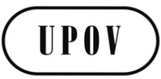 EC/50/3ORIGINAL:  EnglishDATE:  October 24, 2016INTERNATIONAL UNION FOR THE PROTECTION OF NEW VARIETIES OF PLANTS INTERNATIONAL UNION FOR THE PROTECTION OF NEW VARIETIES OF PLANTS INTERNATIONAL UNION FOR THE PROTECTION OF NEW VARIETIES OF PLANTS GenevaGenevaGeneva**TWPDocument No. 
No. du document 
Dokument-Nr. 
No del documentoEnglishEnglishFrançaisDeutschEspañolBotanical nameNEW TEST GUIDELINES / NOUVEAUX PRINCIPES DIRECTEURS D’EXAMEN / NEUE PRÜFUNGSRICHTILINIEN /
NUEVAS DIRECTRICES DE EXAMENNEW TEST GUIDELINES / NOUVEAUX PRINCIPES DIRECTEURS D’EXAMEN / NEUE PRÜFUNGSRICHTILINIEN /
NUEVAS DIRECTRICES DE EXAMENNEW TEST GUIDELINES / NOUVEAUX PRINCIPES DIRECTEURS D’EXAMEN / NEUE PRÜFUNGSRICHTILINIEN /
NUEVAS DIRECTRICES DE EXAMENNEW TEST GUIDELINES / NOUVEAUX PRINCIPES DIRECTEURS D’EXAMEN / NEUE PRÜFUNGSRICHTILINIEN /
NUEVAS DIRECTRICES DE EXAMENNEW TEST GUIDELINES / NOUVEAUX PRINCIPES DIRECTEURS D’EXAMEN / NEUE PRÜFUNGSRICHTILINIEN /
NUEVAS DIRECTRICES DE EXAMENNEW TEST GUIDELINES / NOUVEAUX PRINCIPES DIRECTEURS D’EXAMEN / NEUE PRÜFUNGSRICHTILINIEN /
NUEVAS DIRECTRICES DE EXAMENNEW TEST GUIDELINES / NOUVEAUX PRINCIPES DIRECTEURS D’EXAMEN / NEUE PRÜFUNGSRICHTILINIEN /
NUEVAS DIRECTRICES DE EXAMENNEW TEST GUIDELINES / NOUVEAUX PRINCIPES DIRECTEURS D’EXAMEN / NEUE PRÜFUNGSRICHTILINIEN /
NUEVAS DIRECTRICES DE EXAMENNEW TEST GUIDELINES / NOUVEAUX PRINCIPES DIRECTEURS D’EXAMEN / NEUE PRÜFUNGSRICHTILINIEN /
NUEVAS DIRECTRICES DE EXAMENBRTWFTG/314/1CoconutCoconutCocotierKokosnußCocoteroCocos nucifera L.ZATWOTG/315/1Plectranthus, Spur FlowerPlectranthus, Spur FlowerPlectrantheHarfenstrauchPlectranthusPlectranthus L’Hér. excluding P. scutellarioidesJPTWOTG/316/1Salvia, SageSalvia, SageSaugeSalbei; SalvieSalvia Salvia L.NZTWOTG/317/1Cordyline, Cabbage Tree, Torquay PalmCordyline, Cabbage Tree, Torquay PalmCordylineCordyline; Keulenbaum; KeulenlilieCordylineCordyline Comm. ex Juss. excluding C. brasiliensis Planch. and C. fruticosa (L.) A. Chev.MXTWFTG/318/1Avocado; Coyo avocado (rootstock)Avocado; Coyo avocado (rootstock)Avocatier (Porte-greffe)Avocado; wilde Avocado (Unterlagen)Aguacate, Palta;  Chinini; Coyó (Porta injerto)Persea americana Mill.; Persea schiedeana Nees (Rootstock)REVISIONS OF ADOPTED TEST GUIDELINES / RÉVISIONS DE PRINCIPES DIRECTEURS D’EXAMEN ADOPTÉS / 
REVISIONEN ANGENOMMENER PRÜFUNGSRICHTLINIEN / REVISIONES DE DIRECTRICES DE EXAMEN ADOPTADASREVISIONS OF ADOPTED TEST GUIDELINES / RÉVISIONS DE PRINCIPES DIRECTEURS D’EXAMEN ADOPTÉS / 
REVISIONEN ANGENOMMENER PRÜFUNGSRICHTLINIEN / REVISIONES DE DIRECTRICES DE EXAMEN ADOPTADASREVISIONS OF ADOPTED TEST GUIDELINES / RÉVISIONS DE PRINCIPES DIRECTEURS D’EXAMEN ADOPTÉS / 
REVISIONEN ANGENOMMENER PRÜFUNGSRICHTLINIEN / REVISIONES DE DIRECTRICES DE EXAMEN ADOPTADASREVISIONS OF ADOPTED TEST GUIDELINES / RÉVISIONS DE PRINCIPES DIRECTEURS D’EXAMEN ADOPTÉS / 
REVISIONEN ANGENOMMENER PRÜFUNGSRICHTLINIEN / REVISIONES DE DIRECTRICES DE EXAMEN ADOPTADASREVISIONS OF ADOPTED TEST GUIDELINES / RÉVISIONS DE PRINCIPES DIRECTEURS D’EXAMEN ADOPTÉS / 
REVISIONEN ANGENOMMENER PRÜFUNGSRICHTLINIEN / REVISIONES DE DIRECTRICES DE EXAMEN ADOPTADASREVISIONS OF ADOPTED TEST GUIDELINES / RÉVISIONS DE PRINCIPES DIRECTEURS D’EXAMEN ADOPTÉS / 
REVISIONEN ANGENOMMENER PRÜFUNGSRICHTLINIEN / REVISIONES DE DIRECTRICES DE EXAMEN ADOPTADASREVISIONS OF ADOPTED TEST GUIDELINES / RÉVISIONS DE PRINCIPES DIRECTEURS D’EXAMEN ADOPTÉS / 
REVISIONEN ANGENOMMENER PRÜFUNGSRICHTLINIEN / REVISIONES DE DIRECTRICES DE EXAMEN ADOPTADASREVISIONS OF ADOPTED TEST GUIDELINES / RÉVISIONS DE PRINCIPES DIRECTEURS D’EXAMEN ADOPTÉS / 
REVISIONEN ANGENOMMENER PRÜFUNGSRICHTLINIEN / REVISIONES DE DIRECTRICES DE EXAMEN ADOPTADASREVISIONS OF ADOPTED TEST GUIDELINES / RÉVISIONS DE PRINCIPES DIRECTEURS D’EXAMEN ADOPTÉS / 
REVISIONEN ANGENOMMENER PRÜFUNGSRICHTLINIEN / REVISIONES DE DIRECTRICES DE EXAMEN ADOPTADASDETWVTG/200/2TG/200/2BasilBasilicBasilikumAlbahacaOcimum basilicum L.DETWOTG/207/2TG/207/2CalibrachoaCalibrachoaCalibrachoaCalibrachoaCalibrachoa Cerv.PARTIAL REVISIONS OF ADOPTED TEST GUIDELINES / RÉVISIONS PARTIELLES DE PRINCIPES DIRECTEURS D’EXAMEN ADOPTÉS / TEILREVISIONEN ANGENOMMENER PRÜFUNGSRICHTLINIEN / REVISIONES PARCIALES DE DIRECTRICES DE EXAMEN ADOPTADASPARTIAL REVISIONS OF ADOPTED TEST GUIDELINES / RÉVISIONS PARTIELLES DE PRINCIPES DIRECTEURS D’EXAMEN ADOPTÉS / TEILREVISIONEN ANGENOMMENER PRÜFUNGSRICHTLINIEN / REVISIONES PARCIALES DE DIRECTRICES DE EXAMEN ADOPTADASPARTIAL REVISIONS OF ADOPTED TEST GUIDELINES / RÉVISIONS PARTIELLES DE PRINCIPES DIRECTEURS D’EXAMEN ADOPTÉS / TEILREVISIONEN ANGENOMMENER PRÜFUNGSRICHTLINIEN / REVISIONES PARCIALES DE DIRECTRICES DE EXAMEN ADOPTADASPARTIAL REVISIONS OF ADOPTED TEST GUIDELINES / RÉVISIONS PARTIELLES DE PRINCIPES DIRECTEURS D’EXAMEN ADOPTÉS / TEILREVISIONEN ANGENOMMENER PRÜFUNGSRICHTLINIEN / REVISIONES PARCIALES DE DIRECTRICES DE EXAMEN ADOPTADASPARTIAL REVISIONS OF ADOPTED TEST GUIDELINES / RÉVISIONS PARTIELLES DE PRINCIPES DIRECTEURS D’EXAMEN ADOPTÉS / TEILREVISIONEN ANGENOMMENER PRÜFUNGSRICHTLINIEN / REVISIONES PARCIALES DE DIRECTRICES DE EXAMEN ADOPTADASPARTIAL REVISIONS OF ADOPTED TEST GUIDELINES / RÉVISIONS PARTIELLES DE PRINCIPES DIRECTEURS D’EXAMEN ADOPTÉS / TEILREVISIONEN ANGENOMMENER PRÜFUNGSRICHTLINIEN / REVISIONES PARCIALES DE DIRECTRICES DE EXAMEN ADOPTADASPARTIAL REVISIONS OF ADOPTED TEST GUIDELINES / RÉVISIONS PARTIELLES DE PRINCIPES DIRECTEURS D’EXAMEN ADOPTÉS / TEILREVISIONEN ANGENOMMENER PRÜFUNGSRICHTLINIEN / REVISIONES PARCIALES DE DIRECTRICES DE EXAMEN ADOPTADASPARTIAL REVISIONS OF ADOPTED TEST GUIDELINES / RÉVISIONS PARTIELLES DE PRINCIPES DIRECTEURS D’EXAMEN ADOPTÉS / TEILREVISIONEN ANGENOMMENER PRÜFUNGSRICHTLINIEN / REVISIONES PARCIALES DE DIRECTRICES DE EXAMEN ADOPTADASPARTIAL REVISIONS OF ADOPTED TEST GUIDELINES / RÉVISIONS PARTIELLES DE PRINCIPES DIRECTEURS D’EXAMEN ADOPTÉS / TEILREVISIONEN ANGENOMMENER PRÜFUNGSRICHTLINIEN / REVISIONES PARCIALES DE DIRECTRICES DE EXAMEN ADOPTADASNLTWVTG/45/7 Rev.TG/45/7 Rev.CauliflowerChou-fleurBlumenkohlColiflorBrassica oleracea L. convar. botrytis (L.) Alef. var. botrytis,Brassica caulifloria Lizg.NLTWVTG/48/7 (document TC/52/27)TG/48/7 (document TC/52/27)CabbageChou pomméKopfkohl Col, Repollo Brassica oleracea L. convar. capitata (L.) Alef.NLTWVTG/54/7 Rev.TG/54/7 Rev.Brussels SproutsChou de BruxellesRosenkohlCol de BruselasBrassica oleracea L. var. gemmifera DC.NLTWVTG/55/7 Rev. 4TG/55/7 Rev. 4SpinachÉpinardSpinatEspinacaSpinacia oleracea L.DETWVTG/63/7-TG/64/7 Rev.TG/63/7-TG/64/7 Rev.Black Radish Radis d’été, d’automne et d’hiverRettich Rabano de invierno,
Rabano negroRaphanus sativus L. var. niger (Mill.) S. Kerner (Raphanus sativus L. var. major A. Voss, Raphanus sativus L. var.
longipinnatus L.H. Bailey)NLTWVTG/65/4 Rev.TG/65/4 Rev.Kohlrabi Chou-rave Kohlrabi Col rábano Brassica oleracea L. var. gongylodes L.NLTWVTG/90/6 Corr. Rev.TG/90/6 Corr. Rev.Curly KaleChou frisé Grünkohl Col rizada Brassica oleracea L. var. sabellica L.NLTWVTG/151/4 Rev.TG/151/4 Rev.Calabrese, Sprouting BroccoliBroccoliBrokkoliBróculiBrassica oleracea L. convar. botrytis (L.) Alef. var. cymosa Duch.QZTWVTG/294/1 Corr. Rev.TG/294/1 Corr. Rev.Tomato Rootstocks Porte-greffe de tomate Tomatenunterlagen Portainjertos de tomate Solanum lycopersicum L. x Solanum habrochaites S. Knapp & D.M. Spooner; Solanum lycopersicum L. x Solanum peruvianum (L.) Mill.; Solanum lycopersicum L. x Solanum cheesmaniae (L. Ridley) FosbergMemberDate of signatureDate of deposit of instrument of ratification, acceptance, approval or accessionDate of entry into forceAfrican Intellectual Property Organization-
-
-
--
-
-
June 10, 2014-
-
-
July 10, 2014Albania-
-
-
--
-
-
September 15, 2005-
-
-
October 15, 2005Argentina-
-
-
--
-
November 25, 1994
--
-
December 25, 1994
-Australia-
-
-
--
-
February 1, 1989
December 20, 1999-
-
March 1, 1989
January 20, 2000Austria-
-
-
--
-
June 14, 1994
June 1, 2004-
-
July 14, 1994
July 1, 2004Azerbaijan-
-
-
--
-
-
November 9, 2004-
-
-
December 9, 2004Belarus-
-
-
--
-
-
December 5, 2002-
-
-
January 5, 2003BelgiumDecember 2, 1961
November 10, 1972
October 23, 1978
March 19, 1991November 5, 1976
November 5, 1976
-
-December 5, 1976
February 11, 1977
-
-Bolivia (Plurinational State of)-
-
-
--
-
April 21, 1999
--
-
May 21, 1999
-Brazil-
-
-
--
-
April 23, 1999
--
-
May 23, 1999
-Bulgaria-
-
-
--
-
-
March 24, 1998-
-
-
April 24, 1998Canada-
-
October 31, 1979
March 9, 1992-
-
February 4, 1991
June 19, 2015-
-
March 4, 1991
July 19, 2015Chile-
-
-
--
-
December 5, 1995
--
-
January 5, 1996
-China-
-
-
--
-
March 23, 1999
--
-
April 23, 1999
-Colombia-
-
-
--
-
August 13, 1996
--
-
September 13, 1996
-Costa Rica-
-
-
--
-
-
December 12, 2008-
-
-
January 12, 2009Croatia-
-
-
--
-
-
August 1, 2001-
-
-
September 1, 2001Czech Republic/-
-
-
--
-
-
October 24, 2002-
-
January 1, 1993
November 24, 2002DenmarkNovember 26, 1962
November 10, 1972
October 23, 1978
March 19, 1991September 6, 1968
February 8, 1974
October 8, 1981
April 26, 1996October 6, 1968
February 11, 1977
November 8, 1981
April 24, 1998Dominican Republic-
-
-
--
-
-
May 16, 2007-
-
-
June 16, 2007Ecuador-
-
-
--
-
July 8, 1997
--
-
August 8, 1997
-Estonia-
-
-
--
-
-
August 24, 2000-
-
-
September 24, 2000European Union-
-
-
--
-
-
June 29, 2005-
-
-
July 29, 2005Finland-
-
-
--
-
March 16, 1993
June 20, 2001-
-
April 16, 1993
July 20, 2001FranceDecember 2, 1961
November 10, 1972
October 23, 1978
March 19, 1991September 3, 1971
January 22, 1975
February 17, 1983
April 27, 2012October 3, 1971
February 11, 1977
March 17, 1983
May 27, 2012Georgia-
-
-
--
-
-
October 29, 2008-
-
-
November 29, 2008GermanyDecember 2, 1961
November 10, 1972
October 23, 1978
March 19, 1991July 11, 1968
July 23, 1976
March 12, 1986
June 25, 1998August 10, 1968
February 11, 1977
April 12, 1986
July 25, 1998Hungary-
-
-
--
-
March 16, 1983
December 1, 2002-
-
April 16, 1983
January 1, 2003Iceland-
-
-
--
-
-
April 3, 2006-
-
-
May 3, 2006Ireland-
-
September 27, 1979
February 21, 1992-
-
May 19, 1981
December 8, 2011-
-
November 8, 1981
January 8, 2012Israel-
-
-
October 23, 1991November 12, 1979
November 12, 1979
April 12, 1984
June 3, 1996December 12, 1979
December 12, 1979
May 12, 1984
April 24, 1998ItalyDecember 2, 1961
November 10, 1972
October 23, 1978
March 19, 1991June 1, 1977
June 1, 1977
April 28, 1986
-July 1, 1977
July 1, 1977
May 28, 1986
-Japan-
-
October 17, 1979
--
-
August 3, 1982
November 24, 1998-
-
September 3, 1982
December 24, 1998Jordan-
-
-
--
-
-
September 24, 2004-
-
-
October 24, 2004Kenya-
-
-
--
-
April 13, 1999
April 11, 2016-
-
May 13, 1999
May 11, 2016Kyrgyzstan-
-
-
--
-
-
May 26, 2000-
-
-
June 26, 2000Latvia-
-
-
-
-
-
July 30, 2002-
-
-
August 30, 2002Lithuania-
-
-
-
-
-
November 10, 2003-
-
-
December 10, 2003Mexico-
-
July 25, 1979
--
-
July 9, 1997
--
-
August 9, 1997
-Montenegro-
-
-
--
-
-
August 24, 2015-
-
-
September 24, 2015Morocco-
-
-
-
-
-
September 8, 2006-
-
-
October 8, 2006NetherlandsDecember 2, 1961
November 10, 1972
October 23, 1978
March 19, 1991August 8, 1967
January 12, 1977
August 2, 1984
October 14, 1996August 10, 1968
February 11, 1977
September 2, 1984
April 24, 1998New Zealand-
-
July 25, 1979
December 19, 1991-
-
November 3, 1980
--
-
November 8, 1981
-Nicaragua-
-

--
-
August 6, 2001	
--
-
September 6, 2001
-Norway-
-
-
--
-
August 13, 1993
--
-
September 13, 1993
-Oman-
-
-
--
-
-
October 22, 2009-
-
-
November 22, 2009Panama-
-
-
--
-
April 23, 1999
October 22, 2012-
-
May 23, 1999
November 22, 2012Paraguay-
-
-
--
-
January 8, 1997
--
-
February 8, 1997
-Peru-
-
-
--
-
-
July 8, 2011-
-
-
August 8, 2011Poland-
-
-
--
-
October 11, 1989
July 15, 2003-
-
November 11, 1989
August 15, 2003Portugal-
-
-
--
-
September 14, 1995
--
-
October 14, 1995
-Republic of Korea-
-
-
--
-
-
December 7, 2001-
-
-
January 7, 2002Republic of Moldova-
-
-
--
-
-
September 28, 1998-
-
-
October 28, 1998Romania-
-
-
--
-
-
February 16, 2001-
-
-
March 16, 2001Russian Federation-
-
-
--
-
-
March 24, 1998-
-
-
April 24, 1998Serbia-
-
-
--
-
-
December 5, 2012-
-
-
January 5, 2013Singapore-
-
-
--
-
-
June 30, 2004-
-
-
July 30, 2004Slovakia1-
-
-
--
-
-
May 12, 2009-
-
January 1, 1993
June 12, 2009Slovenia-
-
-
--
-
-
June 29, 1999-
-
-
July 29, 1999South Africa-
-
October 23, 1978
March 19, 1991October 7, 1977
October 7, 1977
July 21, 1981
-November 6, 1977
November 6, 1977
November 8, 1981
-Spain-
-
-
March 19, 1991April 18, 1980
April 18, 1980
-
June 18, 2007May 18, 1980
May 18, 1980
-
July 18, 2007Sweden-
January 11, 1973
December 6, 1978
December 17, 1991November 17, 1971
January 11, 1973
December 1, 1982
December 18, 1997December 17, 1971
February 11, 1977
January 1, 1983
April 24, 1998SwitzerlandNovember 30, 1962
November 10, 1972
October 23, 1978
March 19, 1991June 10, 1977
June 10, 1977
June 17, 1981
August 1, 2008July 10, 1977
July 10, 1977
November 8, 1981
September 1, 2008The former Yugoslav Republic of Macedonia-
-
-
-
-
-
April 4, 2011-
-
-
May 4, 2011Trinidad and Tobago-
-
-
--
-
December 30, 1997
--
-
January 30, 1998
-Tunisia-
-
-
--
-
-
July 31, 2003-
-
-
August 31, 2003Turkey-
-
-
--
-
-
October 18, 2007-
-
-
November 18, 2007Ukraine-
-
-
--
-
October 3, 1995
December 19, 2006-
-
November 3, 1995
January 19, 2007United KingdomNovember 26, 1962
November 10, 1972
October 23, 1978
March 19, 1991September 17, 1965
July 1, 1980
August 24, 1983
December 3, 1998August 10, 1968
July 31, 1980
September 24, 1983
January 3, 1999United Republic of Tanzania-
-
-
October 22, 2015-
-
-
November 22, 2015United States of America-
-
October 23, 1978
October 25, 1991-
-
November 12, 1980
January 22, 1999-
-
November 8, 1981
February 22, 1999Uruguay-
-
-
--
-
October 13, 1994
--
-
November 13, 1994
-Uzbekistan-
-
-
--
-
-
October 14, 2004-
-
-
November 14, 2004Viet Nam-
-
-
--
-
-
November 24, 2006-
-
-
December 24, 2006Session I, 2016:  February 15 to March 20, 2016Session I, 2016:  February 15 to March 20, 2016Session I, 2016:  February 15 to March 20, 2016CategoryParticipants from:Number of participantsCategory 1Officials of members of the UnionAustralia, Belarus, Benin, Bolivia (Plurinational State of), Brazil, Cameroon, China, Colombia, Croatia, France, Germany, Italy, Japan, Jordan, Mexico, Netherlands, Panama, Paraguay, Peru, Poland, Republic of Korea, Republic of Moldova, Russian Federation, Senegal, South Africa, Spain, Switzerland, Trinidad and Tobago, Tunisia, Turkey, United Kingdom, United States of America, Uzbekistan123Category 2Officials of observer States / intergovernmental organizations / othersCuba, India, Indonesia, Jamaica, Malaysia, Zimbabwe20Category 3Other (Fee: CHF1,000)Denmark, Spain, Switzerland3Category 4:Discretionary waiving of fee for selected studentsBrazil, France, Ghana3TOTAL149EnglishFrenchGermanSpanishSession I, 2016:  Total by language899348DL-205 special sessions for:Participants from:Number of participantsInstitut Polytechnique LaSalle Beauvais - Plant Breeding Master Programme (France)Bangladesh, Benin, Burkina Faso, Ethiopia, France, Ghana, Jamaica, Kenya, Malawi, Nicaragua, Pakistan, Romania, Senegal, Serbia, Turkey, Uganda, Ukraine, United Republic of Tanzania, Viet Nam19Train the Trainer Course on Plant Variety Protection under the UPOV Convention (Switzerland)Barbados, China, Ghana, Jamaica, Japan, Mexico, United Republic of Tanzania, United States of America, Viet Nam11Naktuinbouw International Course on Plant Variety Protection (Netherlands)Australia, China, France, Ghana, India, Myanmar, Netherlands, Tunisia8KOICA Training Course on Plant Variety Protection (Republic of Korea)Ghana, Guatemala, Republic of Moldova, Sudan4JICA Training Course on “Internationally Harmonized Plant Variety Protection System” (Japan)Bangladesh, Bhutan, Cambodia, Kyrgyzstan, Lao People’s Democratic Republic, Myanmar, Sri Lanka, Timor-Leste, Viet Nam, Zambia11TOTAL53Session I, 2016:  February 15 to March 20, 2016Session I, 2016:  February 15 to March 20, 2016Session I, 2016:  February 15 to March 20, 2016CategoryParticipants from:Number of participantsCategory 1Officials of members of the UnionChile, China, Colombia, Costa Rica, Czech Republic, Japan, Jordan, Mexico, Norway, OAPI, Paraguay, South Africa, Spain, Tunisia, United Kingdom, United States of America47Category 2Officials of observer States / intergovernmental organizations / othersARIPO, Indonesia, Malaysia, WIPO8Category 3Other (Fee: CHF1,000)0Category 4:Discretionary waiving of fee for selected students0TOTAL55EnglishFrenchGermanSpanishDL-305A, Session I, 2016:  Total by language337015Session I, 2016:  February 15 to March 20, 2016Session I, 2016:  February 15 to March 20, 2016Session I, 2016:  February 15 to March 20, 2016CategoryParticipants from:Number of participantsCategory 1Officials of members of the UnionChina, Czech Republic, France, Japan, Netherlands, Paraguay, Peru, Republic of Korea, Slovakia, Spain, Turkey, United Kingdom42Category 2Officials of observer States / intergovernmental organizations / othersIndonesia1Category 3Other (Fee: CHF1,000)0Category 4:Discretionary waiving of fee for selected students0TOTAL42EnglishFrenchGermanSpanishDL-305B, Session I, 2016:  Total by language36006Session I, 2016:  February 15 to March 20, 2016Session I, 2016:  February 15 to March 20, 2016Session I, 2016:  February 15 to March 20, 2016CategoryParticipants from:Number of participantsCategory 1Officials of members of the UnionAustralia, Austria, Bolivia (Plurinational State of), Brazil, Canada, Colombia, Ecuador, Hungary, Italy, Japan, Mexico, Netherlands, OAPI, Paraguay, Peru, Republic of Korea, Republic of Moldova, Russian Federation, Slovakia, Spain, Tunisia, Turkey, United Kingdom, Zambia76Category 2Officials of observer States / intergovernmental organizations / othersEgypt, Indonesia, Jamaica, Lebanon, Malaysia5Category 3 (fee-paying)OtherUnited Kingdom, United States of America2Category 4:Discretionary waiving of fee for selected studentsBelgium, Cuba, El Salvador, India4TOTAL87EnglishFrenchGermanSpanishDL-305, Session I, 2016:  Total by language3415137BMTWorking Group on Biochemical and Molecular Techniques, and DNA-Profiling in ParticularCAJAdministrative and Legal Committee DL-205UPOV distance learning course “Introduction to the UPOV System of Plant Variety Protection under the UPOV Convention”DL-305UPOV distance learning course “Examination of Applications for Plant Breeders’ Rights”DL-305AUPOV distance learning course “Administration of Plant Breeders’ Rights”
(part A of DL-305)DL-305BUPOV distance learning course “DUS Examination” (part B of DL-305)DUSDistinctness, Uniformity and StabilityEDVessentially derived varietyOfficeOffice of the UnionPBRPlant Breeder’s RightTCTechnical CommitteeTC-EDCEnlarged Editorial CommitteeTWATechnical Working Party for Agricultural CropsTWCTechnical Working Party on Automation and Computer ProgramsTWFTechnical Working Party for Fruit CropsTWOTechnical Working Party for Ornamental Plants and Forest TreesTWP(s)Technical Working Party(ies)TWVTechnical Working Party for VegetablesAFSTAAfrican Seed Trade AssociationAOHEAssociation of European Horticultural BreedersAOSAAssociation of Official Seed AnalystAPEC-IPEGAsia Pacific Economic Cooperation’s Intellectual Property Rights Experts’ GroupAPSAAsia and Pacific Seed AssociationARIPOAfrican Regional Intellectual Property OrganizationASTAAmerican Seed Trade AssociationCARICOMCaribbean CommunityCGRFACommission on Genetic Resources for Food and AgricultureCIOPORAInternational Community of Breeders of Asexually Reproduced Ornamental and Fruit VarietiesCOMESACommon Market for Eastern and Southern AfricaCPVOCommunity Plant Variety Office of the European UnionEAPVP ForumEast Asia Plant Variety Protection ForumECCASEconomic Community of Central African StatesECOWASEconomic Community of West African StatesFAOFood and Agriculture Organization of the United NationsFWCCFriends World Committee for ConsultationGNISGroupement national interprofessionnel des semences et plantsEIPINEuropean Intellectual Property Institutes NetworkINDECOPIPeruvian Institute for the Defense of Competition and Intellectual PropertyISFInternational Seed FederationISTAInternational Seed Testing AssociationITPGRFAInternational Treaty on Plant Genetic Resources for Food and AgricultureJICAJapan International Cooperation AgencyKEPHISKenya Plant Health Inspectorate ServiceKOICAKorea International Cooperation AgencyKSVSKorea Seed and Variety ServiceNEPADNew Partnership for Africa’s DevelopmentOAPIAfrican Intellectual Property OrganizationOECDOrganisation for Economic Co-Operation and DevelopmentQUNOQuaker United Nations OfficeQUTQueensland University of TechnologySADCSouthern African Development CommunityTAIEXTechnical Assistance and Information Exchange Instrument (TAIEX) of the European UnionTRIPSTrade Related Aspects of Intellectual Property RightsUEMOAUnion économique et monétaire ouest africaine (West African Economic and Monetary Union)UNUnited NationsUNIGEUniversity of GenevaUSPTOUnited States Patent and Trademark OfficeWFOWorld Farmers’ OrganizationWIPOWorld Intellectual Property OrganizationWIPO IGCWIPO Intergovernmental Committee on Intellectual Property and Genetic Resources, Traditional Knowledge and FolkloreWTOWorld Trade Organization